MODELLO DI LETTERA 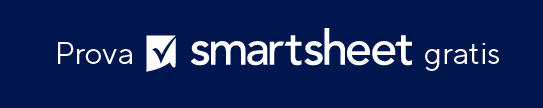 PER VERIFICA DELL'IMPIEGO RICHIESTA PER IL DIPENDENTE[Nome][Il tuo titolo][Nome dell'azienda][Indirizzo][Data][Nome destinatario][Titolo destinatario][Nome dell'azienda][Indirizzo]RE: Bozza di impiego personaleGentile [Nome del contatto],Mi è stato chiesto di fornire la verifica del mio impiego con [Nome dell'azienda] allo scopo di [richiesta di prestito, domanda di lavoro, ecc.]. Si prega di confermare il mio impiego con una lettera formale indirizzata al seguente contatto entro il giorno [data]:[Nome del contatto][Titolo contatto][Nome dell'azienda][Indirizzo][e-mail / telefono]Do il consenso a fornire le seguenti informazioni per soddisfare questa richiesta:Date di impiegoPosizione lavorativaRuolo e responsabilità Stipendio/SalarioFrequenza di pagamento Situazione lavorativa (a tempo pieno)In caso di ulteriori domande su questa richiesta, la prego di contattarmi al [numero di telefono / indirizzo e-mail].Cordiali saluti. [Nome][Firma]DICHIARAZIONE DI NON RESPONSABILITÀQualsiasi articolo, modello o informazione è fornito da Smartsheet sul sito web solo come riferimento. Pur adoperandoci a mantenere le informazioni aggiornate e corrette, non offriamo alcuna garanzia o dichiarazione di alcun tipo, esplicita o implicita, relativamente alla completezza, l’accuratezza, l’affidabilità, l’idoneità o la disponibilità rispetto al sito web o le informazioni, gli articoli, i modelli o della relativa grafica contenuti nel sito. Qualsiasi affidamento si faccia su tali informazioni è pertanto strettamente a proprio rischio.